                                                                                                                            ПРОЕКТ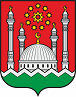 АДМИНИСТРАЦИЯ ШАЛИНСКОГО МУНИЦИПАЛЬНОГО РАЙОНА ЧЕЧЕНСКОЙ РЕСПУБЛИКИ(АДМИНИСТРАЦИЯ ШАЛИНСКОГО МУНИЦИПАЛЬНОГО РАЙОНА)НОХЧИЙН РЕСПУБЛИКАНШЕЛАН МУНИЦИПАЛЬНИ КIОШТАН АДМИНИСТРАЦИ(ШЕЛАН МУНИЦИПАЛЬНИ КIОШТАН АДМИНИСТРАЦИ)ПОСТАНОВЛЕНИЕг. ШалиОб утверждении районной целевой программы«Противодействие коррупциив Шалинском муниципальном районеЧеченской Республики на 2021-2025 годы»В соответствии с Федеральным законом от 25 декабря 2008 года  № 273-ФЗ «О противодействии коррупции», Законом Чеченской Республики от 21 мая 2009 года № 36-РЗ «О противодействии коррупции в Чеченской Республике» администрация Шалинского муниципального района Чеченской РеспубликиП О С Т А Н О В Л Я Е Т:1. Утвердить районную целевую программу «Противодействие коррупции в Шалинском муниципальном районе Чеченской Республики на 2021-2025 годы» (далее - программа) согласно приложению к настоящему постановлению.2. Начальнику МУ «Финансовое управление Шалинского муниципального района» предусмотреть возможность финансирования программы.3. Опубликовать настоящее постановление на официальном сайте администрации Шалинского муниципального района Чеченской Республики в информационно-телекоммуникационной сети «Интернет».4. Контроль за исполнением настоящего постановления возложить на заместителя главы администрации А.С. Ахмарова.5. Настоящее постановление вступает в силу со дня его официального опубликования.Глава администрации                                                                 Т-А.В. Ибрагимов№